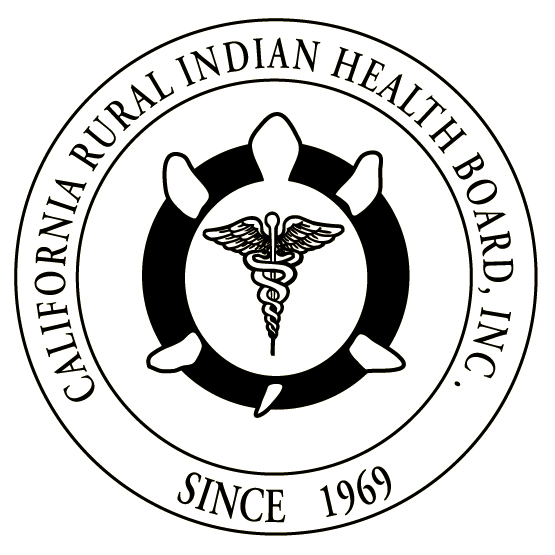 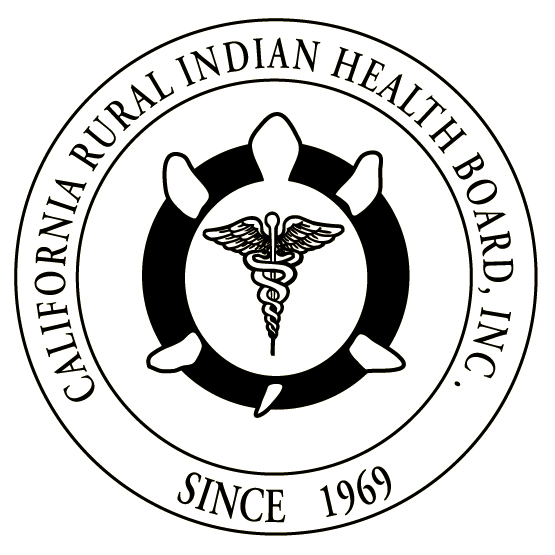 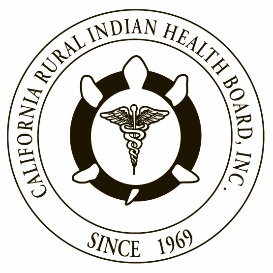 Application Deadline: Monday, April 12, 2021TO SUBMIT YOUR APPLICATION, CHOOSE ONE OF THE FOLLOWING:COMMUNITY HEALTH WORKER (CHW) TRAINING PROGRAM APPLICATIONTen-Week Virtual Training SeriesSelf-Paced, Instructor-Guided Online Training: May 10—July 16, 2021For more information, visit: https://www.doh.wa.gov/ForPublicHealthandHealthcareProviders/PublicHealthSystemResourcesandServices/LocalHealthResourcesandTools/CommunityHealthWorkerTrainingSystem CHW Definition: Community Health Workers (CHWs) are frontline public health workers who are trusted members of the community they serve. CHWs enable them to serve as a liaison/link/intermediary.  CHW Role: CHWs build individual and community capacity by increasing health knowledge and self-sufficiency through a range of activities such as community engagement, education, social support, and advocacy.APPLICANT INFORMATIONAPPLICANT INFORMATIONAPPLICANT INFORMATIONFull Name (Last, First, Middle): Full Name (Last, First, Middle): Full Name (Last, First, Middle): Mailing Address:Mailing Address:Mailing Address:City:State:Zip Code:Email: Email: Phone Number: Tribal Membership/Affiliation: Tribal Membership/Affiliation: Tribal Membership/Affiliation: Are you at least 18 years of age?                                                                   YES ______       No_______Are you at least 18 years of age?                                                                   YES ______       No_______Are you at least 18 years of age?                                                                   YES ______       No_______Have you completed an online, self-paced course in the past?                                                            YES ______       No_______Have you completed an online, self-paced course in the past?                                                            YES ______       No_______Have you completed an online, self-paced course in the past?                                                            YES ______       No_______PREVIOUS EDUCATIONPREVIOUS EDUCATIONPREVIOUS EDUCATIONPREVIOUS EDUCATIONName of School or Institute(City/State)Diploma orDegreeCourse of StudyYears CompletedCERTIFICATES, LICENSURES, OR SPECIALTY TRAININGPlease list any additional certifications, licenses, or specialty training here.CURRENT/PREVIOUS EXPERIENCECURRENT/PREVIOUS EXPERIENCECURRENT/PREVIOUS EXPERIENCECURRENT/PREVIOUS EXPERIENCEPlease list ALL experience related to community health education, outreach, advocacy, and promotion.Please list ALL experience related to community health education, outreach, advocacy, and promotion.Please list ALL experience related to community health education, outreach, advocacy, and promotion.Please list ALL experience related to community health education, outreach, advocacy, and promotion.Company NameDatesRole/TitleDescription of ActivitiesCompany NameDatesRole/TitleDescription of ActivitiesCompany NameDatesRole/TitleDescription of ActivitiesAdditional ExperienceCurrent employment statusCurrent employment statusCurrent employment status Employed UnderemployedNot having enough paid work OR not doing work that makes full use of your skills and abilities UnemployedSHORT ESSAYIf mailing your application, please attach a hardcopy of your essay. If emailing your application, please attach your essay as a separate document. Please keep essay under 750 words.ESSAY QUESTION: What are your educational and/or career goals for the next five years? How did you hear about this training opportunity? How did you hear about this training opportunity? How did you hear about this training opportunity? Social media CRIHB website Tribe/Tribal Health Program Family member/ Friend California Indian Manpower Consortium (CIMC) Northern California Indian Development Council (NCIDC) Other (Please list): Other (Please list): Other (Please list):SIGNATURESSIGNATURESCarefully read and initial each item below. If there are any items you do not understand, please contact Jan Carver at jcarver@crihb.org or (916) 286-7238.Carefully read and initial each item below. If there are any items you do not understand, please contact Jan Carver at jcarver@crihb.org or (916) 286-7238.If offered admission into the CHW training program, I hereby commit to completing the four-part online program in its entirety.I hereby certify that I have not knowingly withheld any information that might adversely affect my chances for admission and that the answers given by me are true and correct to the best of my knowledge.  My signature below certifies that I have read and understood every line item in this document and agree to the terms and conditions.My signature below certifies that I have read and understood every line item in this document and agree to the terms and conditions.Applicant’s Signature/DateXIf currently employed by a Tribe/Tribal Health Program, please have your Supervisor and Executive Director sign below.If currently employed by a Tribe/Tribal Health Program, please have your Supervisor and Executive Director sign below.Tribe/Tribal Health ProgramSupervisor Signature/DateXExecutive Director Signature/DateXMailAttn: Jan Carver, Education CoordinatorCalifornia Rural Indian Health Board, Inc.1020 Sundown WayRoseville, CA 95661Emailjcarver@crihb.org Fax916-771-9470